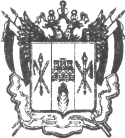 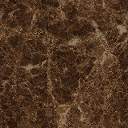 ПРАВИТЕЛЬСТВО РОСТОВСКОЙ ОБЛАСТИМИНИСТЕРСТВО ТРУДА И СОЦИАЛЬНОГОРАЗВИТИЯ РОСТОВСКОЙ ОБЛАСТИ(МИНТРУД  ОБЛАСТИ)П О С Т А Н О В Л Е Н И Еот__________________ №______г. Ростов-на-ДонуО внесении изменений в постановление министерства труда и социального развития Ростовской области от 04.08.2017 № 34В целях приведения правового акта исполнительной власти в соответствие с действующим законодательством министерство труда и социального развития Ростовской области п о с т а н о в л я е т:1. Внести в приложение к постановлению министерства труда и социального развития Ростовской области от 04.08.2017 № 34 «Об утверждении Административного регламента предоставления государственной услуги «Предоставление ежемесячных денежных выплат на детей из многодетных семей» изменения согласно приложению.2. Настоящее постановление вступает в силу со дня его официального опубликования, но не ранее 1 декабря 2018 года.3. Контроль за исполнением настоящего постановления возложить на заместителя министра Горяинову М.А.Министр 									              Е.В. ЕлисееваПостановление вноситотдел социальных пособий Приложение к постановлениюминтруда области     от ___________ 2017  № ___ИЗМЕНЕНИЯ,вносимые в приложение к постановлению министерства труда и социального развития Ростовской области от 04.08.2017 № 34 «Об утверждении Административного регламента предоставления государственной услуги «Предоставление ежемесячных денежных выплат на детей из многодетных семей»По тексту административного регламента убрать слово «РПГУ».В подразделе 3 Раздела I:Пункт 3.4 изложить в редакции:«3.4. Порядок получения информации заявителями по вопросам предоставления государственной услуги и услуг, которые являются необходимыми и обязательными для предоставления государственной услуги, сведения о ходе предоставления услугиИнформирование о предоставлении государственной услуги осуществляется специалистами:минтруда области;ОСЗН;МФЦ.Прием граждан ведется без предварительной записи в порядке очереди и по предварительной записи с назначением даты и времени приема гражданина (по желанию граждан).Консультирование граждан о порядке предоставления государственной услуги или о получении сведений о ходе предоставления государственной услуги может  осуществляться:по телефону единого областного центра телефонного обслуживания граждан и организаций по вопросам предоставления государственных и муниципальных услуг Ростовской области (далее – центр телефонного обслуживания) - 8-800-100-70-10  (кроме сведений о ходе предоставления государственной услуги);при личном обращении; по телефонам приемной граждан  минтруда области  (пункт 3.2 настоящего подраздела);по письменным обращениям;в средствах массовой информации;по электронной почте (приложение № 10 к административному регламенту);При консультировании по письменным обращениям ответ направляется в адрес гражданина в течение 30 дней со дня регистрации письменного обращения.При осуществлении консультирования по телефону специалисты центра телефонного обслуживания, минтруда области и ОСЗН в соответствии с поступившим запросом предоставляют информацию:о порядке предоставления государственной услуги, о перечне документов, необходимых для предоставления государственной услуги,о входящих номерах, под которыми зарегистрированы заявления граждан, и исходящих номерах ответов по этим заявлениям,о принятом по конкретному заявлению решении.Иные вопросы по предоставлению государственной услуги рассматриваются только на основании личного обращения гражданина.При ответах на телефонные звонки и устные обращения специалисты центра телефонного обслуживания, минтруда области, ОСЗН подробно и в вежливой форме информируют обратившихся по интересующим их вопросам. Ответ на телефонный звонок должен содержать информацию о наименовании органа, в который позвонил гражданин, фамилии, имени, отчестве и должности работника, принявшего телефонный звонок. При невозможности дать ответ на вопрос гражданина, специалист обязан переадресовать звонок уполномоченному специалисту. Должно производиться не более одной переадресации звонка к специалисту, который может ответить на вопрос гражданина. Время разговора не должно превышать 10 минут.Информацию о предоставлении государственной услуги, а также сведений о ходе ее предоставления заявители могут получать также с использованием федеральной государственной информационной системы «Единый портал государственных и муниципальных услуг (функций)» (далее - ЕПГУ).Информация на ЕПГУ о порядке и сроках предоставления государственной услуги предоставляется заявителю бесплатно.Доступ к информации о сроках и порядке предоставления государственной услуги осуществляется без выполнения заявителем каких-либо требований, в том числе без использования программного обеспечения, установка которого на технические средства заявителя требует заключения лицензионного или иного соглашения с правообладателем программного обеспечения, предусматривающего взимание платы, регистрацию или авторизацию заявителя или предоставление им персональных данных.Получение информации по вопросам предоставления государственной услуги, сведений о ходе предоставления государственной услуги осуществляется также путем обращения заявителей в МФЦ, работники которого информируют заявителей в соответствии с заключенным в установленном порядке соглашением о взаимодействии.Специалисты МФЦ осуществляют консультирование заявителей о порядке предоставления государственной услуги, в том числе по вопросам:сроков и процедур предоставления услуги;категории заявителей, имеющих право обращения за получением услуги;уточнения перечня документов, необходимых при обращении за получением услуги;уточнения контактной информации органа власти (структурных подразделений), ответственного за предоставление государственной услуги.».2.2. Пункт 3.5 изложить в редакции:«3.5. Порядок, форма и место размещения информации, в том числе на стендах в местах предоставления государственной услуги, а также на официальном сайте органа власти, предоставляющего государственную услугу, в информационно-телекоммуникационной сети «Интернет», а также в федеральной государственной информационной системе «Единый портал государственных и муниципальных услуг (функций)»Информирование граждан о порядке предоставления государственной услуги осуществляется в форме информационных материалов, размещенных:на официальном сайте минтруда области (http://mintrud.donland.ru/);на информационных стендах в помещениях минтруда области;на информационных стендах в ОСЗН;в МФЦ в местах непосредственного предоставления государственных и муниципальных услуг;с использованием ЕПГУ;в форме публикаций в средствах массовой информации.Информационные материалы включают в себя:адрес минтруда области, ОСЗН, МФЦ, контактные телефоны, адреса электронной почты;график работы специалистов, осуществляющих прием и консультирование заявителей по вопросам предоставления государственной услуги;круг заявителей;исчерпывающий перечень документов, необходимых для предоставления государственной услуги, требования к оформлению указанных документов, а также перечень документов, которые заявитель вправе представить по собственной инициативе;результаты предоставления государственной услуги, порядок выдачи документа, являющегося результатом предоставления государственной услуги;срок предоставления государственной услуги;исчерпывающий перечень оснований для приостановления или отказа в предоставлении государственной услуги;о праве заявителя на досудебное (внесудебное) обжалование действий (бездействия) и решений, принятых (осуществляемых) в ходе предоставления государственной услуги;формы заявлений (уведомлений, сообщений), используемые при предоставлении государственной услуги.».В разделе II:3.1. Подраздел 4 дополнить абзацем следующего содержания:«Срок предоставления услуги в электронном виде начинается с момента приема и регистрации ОСЗН электронных документов, необходимых для предоставления услуги.».3.2. Подраздел 5 изложить в редакции:«5. Перечень нормативных правовых актов, регулирующих отношения, возникающие в связи с предоставлением государственной услугиПеречень нормативных правовых актов, регулирующих отношения, возникающие в связи с организацией и предоставлением государственной услуги:Конституция Российской Федерации от 12.12.1993 (принята всенародным голосованием 12.12.1993) (Собрание законодательства Российской Федерации 26.01.2009 № 4, ст. 445);Гражданский кодекс Российской Федерации от 30.11.1994 № 51-ФЗ (принят ГД ФС РФ 21.10.1994) (Собрание законодательства Российской Федерации 05.12.1994 № 32 ст.3301); Федеральный закон  от 24.11.1995 № 181-ФЗ «О социальной защите инвалидов в Российской Федерации» (Собрание законодательства Российской Федерации, 27.11.1995,   № 48, ст. 4563, «Российская газета», № 234, 02.12.1995);Федеральный закон от 27.07.2010 № 210-ФЗ «Об организации представления государственных и муниципальных услуг» (Собрание законодательства Российской Федерации, 2010, № 31, ст. 4179; 2011, № 27,       ст. 3880, № 29, ст. 4291, № 30, ст. 4587; № 49, ст. 7061; 2012, № 31, ст. 4322);Федеральный закон от 06.04.2011 № 63-ФЗ «Об электронной подписи» («Парламентская газета», № 17, 08-14.04.2011, «Российская газета», № 75, 08.04.2011, «Собрание законодательства РФ», 11.04.2011, № 15, ст. 2036);постановление Правительства Российской Федерации от 27.09.2011 № 797 «О взаимодействии между многофункциональными центрами предоставления государственных и муниципальных услуг и федеральными органами исполнительной власти, органами государственных внебюджетных фондов, органами государственной власти субъектов Российской Федерации, органами местного самоуправления» («Собрание законодательства РФ», 03.10.2011, № 40, ст. 5559, «Российская газета», № 222, 05.10.2011);постановление Правительства Российской Федерации от 22.12.2012 № 1376 «Об утверждении Правил организации деятельности многофункциональных центров предоставления государственных и муниципальных услуг» («Российская газета», № 303, 31.12.2012, «Собрание законодательства РФ», № 53 (часть вторая), ст. 7932, 31.12.2012);постановление Правительства Российской Федерации от 18.03.2015 № 250 «Об утверждении требований к составлению и выдаче заявителям документов на бумажном носителе, подтверждающих содержание электронных документов, направленных в многофункциональный центр предоставления государственных и муниципальных услуг по результатам предоставления государственных и муниципальных услуг органами, предоставляющими государственные услуги, и органами, предоставляющими муниципальные услуги, и к выдаче заявителям на основании информации из информационных систем органов, предоставляющих государственные услуги, и органов, предоставляющих муниципальные услуги, в том числе с использованием информационно-технологической и коммуникационной инфраструктуры, документов, включая составление на бумажном носителе и заверение выписок из указанных информационных систем» (Официальный интернет-портал правовой информации http://www.pravo.gov.ru, 25.03.2015, «Собрание законодательства РФ», 30.03.2015, № 13, ст. 1936);постановление Правительства Российской Федерации от 26.03.2016 № 236 «О требованиях к предоставлению в электронной форме государственных и муниципальных услуг» (Официальный интернет-портал правовой информации http://www.pravo.gov.ru, 05.04.2016, «Российская газета», № 75, 08.04.2016, «Собрание законодательства РФ», 11.04.2016, № 15, ст. 2084);приказ Министерства экономического развития Российской Федерации от 18.01.2012 № 13 «Об утверждении примерной формы соглашения о взаимодействии между многофункциональными центрами предоставления государственных и муниципальных услуг и федеральными органами исполнительной власти, органами государственных внебюджетных фондов, органами государственной власти субъектов Российской Федерации, органами местного самоуправления» («Бюллетень нормативных актов федеральных органов исполнительной власти», № 19, 07.05.2012);Областной закон от 22.10.2004 № 165-ЗС «О социальной поддержке детства в Ростовской области» («Наше время», № 259-260, 28.10.2004);Областной закон Ростовской области от 08.08.2011 № 644-ЗС «О государственной поддержке создания и деятельности в Ростовской области многофункциональных центров предоставления государственных и муниципальных услуг» («Наше время», № 304-308, 10.08.2011);Постановлением Правительства Ростовской области от 15.12.2011 № 232 «О расходовании средств областного бюджета на предоставление гражданам в целях оказания социальной поддержки субсидий на оплату жилья и коммунальных услуг, материальной и иной помощи для погребения, мер социальной поддержки в соответствии с отдельными нормативными правовыми актами социальной направленности, а также об условиях и порядке их назначения» («Наше время»,     № 635-641, 27.12.2011).постановление Правительства Ростовской области от 05.09.2012 № 861 «О разработке и утверждении органами исполнительной власти Ростовской области административных регламентов предоставления государственных услуг и административных регламентов исполнения государственных функций» («Наше время», № 517-526, 13.09.2012);постановление Правительства Ростовской области от 06.12.2012 № 1063 «Об утверждении Правил подачи и рассмотрения жалоб на решения и действия (бездействие) органов исполнительной власти Ростовской области и их должностных лиц, государственных гражданских служащих Ростовской области» («Наше время», № 724-725, 14.12.2012).».3.3. Пункт 6.6 подраздела 6 дополнить абзацем следующего содержания:«В случае если подача документов происходит посредством ЕПГУ, дополнительная подача таких документов в какой-либо иной форме не требуется.». 3.4. Подраздел 8 дополнить абзацем следующего содержания:«при осуществлении записи на прием в электронном виде совершение иных действий, кроме прохождения идентификации и аутентификации в соответствии с нормативными правовыми актами Российской Федерации, указания цели приема, а также предоставления сведений, необходимых для расчета длительности временного интервала, который необходимо забронировать для приема.».3.5. Подраздел 9 изложить в редакции:«9. Исчерпывающий перечень оснований для отказа в приеме документов, необходимых для предоставления государственной услугиОСЗН, МФЦ отказывает в приеме документов по следующим основаниям:отказ обратившегося лица предъявить документ, удостоверяющий его личность;непредставление уполномоченным представителем заявителя документов, подтверждающих полномочия на осуществление действий от имени заявителя;при отсутствии в заявлении фамилии, имени, отчества обратившегося, почтового адреса;представление неполного пакета документов, представление которых заявителем обязательно и указанных в подразделе 6 настоящего раздела, за исключением документов, запрашиваемых в подразделе 7 настоящего раздела, а также при предъявлении документов с серьезными повреждениями, не позволяющими однозначно истолковать их содержание;если текст письменного заявления не поддается прочтению.В случае подачи данных в электронном виде основанием для отказа является некорректное заполнение данных электронной формы заявления, несоответствие поданных документов информации о сроках и порядке предоставления услуги, опубликованной на ЕПГУ.ОСЗН не вправе отказать в приеме документов, необходимых для предоставления государственной услуги, в случае, если указанные документы поданы в соответствии с информацией о сроках и порядке предоставления услуги, опубликованной на ЕПГУ».3.6. Абзац четвертый подраздела 15 изложить в редакции:«Регистрация документов заявителя о предоставлении государственной услуги, направленных в электронном виде с использованием ЕПГУ, осуществляется в день их поступления в ОСЗН, либо на следующий рабочий день в случае поступления документов по окончании рабочего времени ОСЗН. В случае поступления документов заявителя о предоставлении государственной услуги в выходные или нерабочие праздничные дни их регистрация осуществляется в первый рабочий день ОСЗН, следующий за выходным или нерабочим праздничным днем.».3.7. Подраздел 18 дополнить абзацем следующего содержания:«Одним из видов электронных подписей применительно к каждому документу (группе документов) является усиленная  квалифицированная электронная подпись в соответствии с постановлением  Правительства Российской Федерации от 25.06.2012 № 634 «О видах электронной подписи, использование которых допускается при обращении за получением государственных и муниципальных услуг».».         4.В разделе III:4.1. Пункт 2.1 подраздела 2 изложить в редакции:«Прием от заявителей и рассмотрение представленных документов, необходимых для предоставления государственной услуги2.1. Заявитель лично (или через доверенное лицо) обращается в ОСЗН, представляя документ, удостоверяющий личность, и документы на предоставление государственной услуги, которые не могут быть получены без участия заявителя. Специалист ОСЗН осуществляет следующие действия:проверяет документы, удостоверяющие личность заявителя, а в случае обращения представителя заявителя - полномочия представителя; свидетельствует своей подписью правильность внесения в заявление паспортных данных заявителя;проводит первичную проверку представленных документов, удостоверяясь, что фамилии, имена, отчества граждан написаны полностью;осуществляет проверку срока действия предоставленных документов и соответствие данных документов данным, указанным в заявлении о предоставлении услуги, полноты представленных документов, указанных в подразделе 6 раздела II административного регламента, необходимых для предоставления государственной услуги;при необходимости снимает копии с подлинников документов, проставляет заверительную надпись, свою должность, личную подпись с ее расшифровкой и дату заверения, оригиналы возвращает заявителю;формирует перечень документов, представленных заявителем;готовит и выдает расписку о приеме документов с указанием регламентных сроков предоставления государственной услуги и контактных сведений для получения заявителем информации о ходе предоставления государственной услуги. Расписка-уведомление выдается гражданину на руки непосредственно при приеме заявления о предоставлении государственной услуги (при личном обращении гражданина) или направляется по почте в день регистрации заявления о предоставлении государственной услуги;проверяет по базе данных получателей мер социальной поддержки, имело ли место обращение заявителя ранее;проставляет соответствующую отметку на заявлении;проверяет право заявителя на государственную услугу;регистрирует заявление в Журнале регистрации заявлений на предоставление мер социальной поддержки.Критерием принятия решения по административной процедуре является отсутствие оснований для отказа в приеме необходимых документов, предусмотренных подразделами 9,10 раздела II административного регламента.В случае наличия оснований для отказа в приеме документов, предусмотренных подразделами 9,10 раздела II административного регламента, ответственный работник ОСЗН возвращает их заявителю с уведомлением об отказе в приеме заявления и документов (приложение № 5).При отсутствии у заявителя заполненного заявления или его неправильном заполнении специалист, ответственный за прием документов, помогает заявителю написать заявление.Если заявление для назначения государственной услуги с документами поступило в ОСЗН по почте, расписка–уведомление направляется в адрес гражданина по почте.Специалист ОСЗН, ответственный за прием документов, выдает гражданину расписку–уведомление (приложение № 8), в которой указывается количество принятых документов, регистрационный номер заявления, дата регистрации заявления в Журнале регистрации заявлений на предоставление мер социальной поддержки (приложение № 3), фамилия и подпись специалиста, принявшего заявление. Если гражданин имеет право на назначение еще какого-либо вида социальной выплаты, в расписке - уведомлении специалист указывает документы, которые необходимо представить дополнительно.При заочной форме получения результата расписка или уведомление в бумажном виде  направляется получателю услуги по почте (заказным письмом),  в бумажно-электронном виде - с помощью факсимильного сообщения либо на адрес электронной почты, указанный в заявлении и (или) передается в личный кабинет получателя услуги на ЕПГУ.В случае направления заявления и документов почтовым отправлением или в виде электронного документа (пакета документов), днем обращения за предоставлением государственной услуги считается дата получения документов ОСЗН, которая вносится в Журнал регистрации заявлений на предоставление государственной услуг в электронном виде согласно приложению № 4 к административному регламенту. Конверт в этом случае должен быть приобщен в личное дело.При получении запроса в электронной форме в автоматическом режиме осуществляется форматно-логический контроль запроса, проверяется наличие заполненных обязательных полей, наличие оснований для отказа в приеме запроса, указанных в подразделе 9 раздела II административного регламента, а также осуществляются следующие действия:при наличии хотя бы одного из указанных оснований должностное лицо ОСЗН в срок 1 рабочий день подготавливает письмо о невозможности приема документов от заявителя;при отсутствии указанных оснований заявителю сообщается присвоенный запросу в электронной форме уникальный номер, по которому в соответствующем разделе ЕПГУ, заявителю будет представлена информация о ходе выполнения указанного запроса.Результатом административной процедуры является принятие документов от заявителя и их регистрация в Журнале регистрации заявлений граждан на предоставление государственной услуги согласно приложению № 3 к административному регламенту. Общий максимальный срок выполнения административных действий работником ОСЗН составляет 15 минут на каждого заявителя.».4.2. Подраздел 3 изложить в редакции:«3. Порядок осуществления в электронной форме, в том числе с использованием ЕГПУ, РГПУ административных процедур3.1. Предоставление в установленном порядке информации заявителям и обеспечение доступа заявителей к сведениям о государственной услугеИнформацию о предоставлении государственной услуги заявитель может получить на официальных сайтах минтруда области, ОСЗН, а также с использованием их электронной почты.Информацию о предоставлении государственной услуги заявители также могут получать с  использованием ЕПГУ.3.2. Запись на прием в ОСЗН, МФЦ для подачи запроса о предоставлении услугиВ целях предоставления государственной услуги осуществляется прием заявителей по предварительной записи.При организации записи на прием в ОСЗН, МФЦ заявителю обеспечивается возможность:ознакомления с расписанием работы ОСЗН, МФЦ либо уполномоченного работника ОСЗН, МФЦ, а также с доступными для записи на прием датами и интервалами времени приема;записи в любые свободные для приема дату и время в пределах установленного в ОСЗН, МФЦ графика приема заявителей.Запись на прием посредством информационной системы МФЦ, которая обеспечивает возможность интеграции с ЕПГУ и официальными сайтами. 3.3. Подача заявителем запроса и иных документов, необходимых для предоставления государственной услуги, и прием таких запроса и документовФормирование запроса заявителем осуществляется посредством заполнения электронной формы запроса на ЕПГУ без необходимости дополнительной подачи документов в какой-либо иной форме.На ЕПГУ размещаются образцы заполнения электронной формы запроса о предоставлении услуги.После заполнения заявителем каждого из полей электронной формы запроса осуществляется автоматическая форматно-логическая проверка сформированного запроса. При выявлении некорректно заполненного поля электронной формы запроса заявитель уведомляется о характере выявленной ошибки и порядке ее устранения посредством информационного сообщения непосредственно в электронной форме запроса.При формировании запроса заявителю обеспечивается:возможность копирования и сохранения запроса и иных документов, необходимых для предоставления государственной услуги;возможность печати на бумажном носителе копии электронной формы запроса;сохранение ранее введенных в электронную форму запроса значений в любой момент по желанию пользователя, в том числе при возникновении ошибок ввода и возврате для повторного ввода значений в электронную форму запроса;заполнение полей электронной формы запроса до начала ввода сведений заявителем с использованием данных, размещенных в федеральной государственной информационной системе «Единая система идентификации и аутентификации в инфраструктуре, обеспечивающей информационно-технологическое взаимодействие информационных систем, используемых для предоставления государственных и муниципальных услуг в электронной форме» (далее – ЕСИА), и сведений, опубликованных на ЕПГУ, официальном сайте, в части, касающейся сведений, отсутствующих в ЕСИА;возможность вернуться на любой из этапов заполнения электронной формы запроса без потери ранее введенной информации;возможность доступа заявителя на ЕПГУ к ранее поданным им запросам в течение не менее одного года, а также частично сформированных запросов – в течение не менее 3 месяцев. Сформированный и подписанный запрос и иные документы, необходимые для предоставления государственной услуги, направляются в ОСЗН посредством ЕПГУ.3.4. Прием и регистрация ОСЗН запроса и иных документов, необходимых для предоставления услугиОСЗН обеспечивает в электронной форме прием документов, необходимых для предоставления услуги, и регистрацию запроса без необходимости повторного предоставления заявителем таких документов на бумажном носителе в порядке, предусмотренном пунктом 2.1 подраздела 2 раздела III административного регламента.После принятия запроса заявителя должностным лицом, уполномоченным на предоставление государственной услуги, статус запроса заявителя в личном кабинете на ЕПГУ обновляется до статуса «принято». 3.5. Получение заявителем результата предоставления государственной услуги, если иное не установлено федеральным закономПолучение заявителем результата предоставления государственной услуги в электронной форме нормативными правовыми актами не предусмотрено. 3.6. Получение заявителем сведений о ходе выполнения запроса о предоставлении государственной услугиПредоставление в электронной форме заявителям информации о ходе предоставления услуги осуществляется посредством ЕПГУ в порядке, установленном в пункте 3.4 подраздела 3 раздела 1 административного регламента.При предоставлении услуги в электронной форме заявителю направляется:уведомление о записи на прием в ОСЗН или МФЦ, содержащее сведения о дате, времени и месте приема;уведомление о приеме и регистрации запроса и иных документов, необходимых для предоставления услуги, содержащее сведения о факте приема запроса и документов, необходимых для предоставления услуги, и начале процедуры предоставления услуги, а также сведения о дате и времени окончания предоставления услуги либо мотивированный отказ в приеме запроса и иных документов, необходимых для предоставления услуги;уведомление о результатах рассмотрения документов, необходимых для предоставления услуги, содержащее сведения о принятии положительного решения о предоставлении услуги и возможности получить результат предоставления услуги либо мотивированный отказ в предоставлении услуги.3.7. Осуществление оценки качества предоставления услугиЗаявителям обеспечивается возможность оценить доступность и качество государственной услуги на ЕПГУ.Заявитель вправе оценить качество предоставления государственной услуги с помощью устройств подвижной радиотелефонной связи, с использованием ЕПГУ, терминальных устройств в соответствии с постановлением Правительства Российской Федерации от 12.12.2012 № 1284 «Об оценке гражданами эффективности деятельности руководителей территориальных органов федеральных органов исполнительной власти (их структурных подразделений) и территориальных органов государственных внебюджетных фондов (их региональных отделений) с учетом качества предоставления ими государственных услуг, а также о применении результатов указанной оценки как основания для принятия решений о досрочном прекращении исполнения соответствующими руководителями своих должностных обязанностей».3.8. Досудебное (внесудебное) обжалование решений и действий (бездействия) органа, должностного лица либо государственного служащего, предоставляющего государственную услугуДосудебное (внесудебное) обжалование решений и действий (бездействия) органа, должностного лица либо государственного служащего в электронной форме осуществляется в порядке, предусмотренном разделом V административного регламента.3.9. Взаимодействие ОСЗН, предоставляющих государственную услугу, с иными органами государственной власти, органами местного самоуправления и организациямиВзаимодействие ОСЗН, предоставляющих государственную услугу, с иными органами государственной власти, органами местного самоуправления и организациями осуществляется в рамках электронного межведомственного взаимодействия при непредставлении заявителем документов, указанных в подразделе 7 раздела II административного регламента, по собственной инициативе.3.10. Иные действия, необходимые для предоставления государственной услугиИные действия, необходимые для предоставления государственной услуги в электронной форме, нормативными правовыми актами не предусмотрены.».5. Приложение № 1 изложить в редакции: «Приложение № 1к Административному регламенту по предоставлению  гражданам государственной услуги «Предоставление ежемесячных денежных выплат на детей из многодетных семей»_____________________________________________________________________ (наименование территориального органа социальной защиты населения) ЗАЯВЛЕНИЕ о назначении ежемесячной денежной выплаты на детей из многодетных семейОт _________________________________________________________________________________ (фамилия, имя, отчество) Документ, удостоверяющий личность ___________________________________________________                                                                                     (наименование, ____________________________________________________________________________________                          номер и серия документа, кем и когда выдан, дата выдачи) Адрес регистрации ___________________________________________________________________ Адрес фактического проживания _______________________________________________________Сведения о законном представителе или доверенном лице ____________________________________________________________________________________                                                         (фамилия, имя, отчество) ____________________________________________________________________________________                    (почтовый адрес места жительства, пребывания, фактического проживания, телефон) Документ, удостоверяющий личность законного представителя или доверенного лица ________________________________________________________________________________                              (наименование, номер и серия документа, ____________________________________________________________________________________                                                                 кем и когда выдан, дата выдачи) Документ, подтверждающий полномочия законного представителя или доверенного лица _____________________________________________________________________                                                              (наименование, номер и серия ____________________________________________________________________________________документа, кем и когда выдан, дата выдачи) В том случае, если законным представителем или доверенным лицом является юридическое лицо, то дополнительно указываются реквизиты, в том числе банковские, юридического лица. ________________________________________________________________________________________ ________________________________________________________________________________________ По указанному адресу со мной совместно зарегистрированы и проживают (сведения о регистрации граждан по месту жительства или месту пребывания):            Прошу в соответствии с Областным законом от 22.10.2004 № 165-ЗС «О социальной поддержке детства в Ростовской области» предоставить мне ежемесячную денежную выплату как многодетной семье.	Предупрежден(а) об ответственности за представление документов с заведомо неверными сведениями, влияющими на право получения ежемесячной денежной выплаты на детей их многодетных семей. Против проверки представленных мной сведений и посещения семьи представителями ОСЗН не возражаю. В случае возникновения изменений обязуюсь в течение десяти дней сообщить о них. К заявлению прилагаю следующие документы*: 1. ___________________________________________________________ 2. ___________________________________________________________ 3. ___________________________________________________________ 4. ___________________________________________________________  * При приеме документов в многофункциональном центре опись документов работником МФЦ не заполняется, опись формируется в ИИС ЕС МФЦ.К заявлению прилагаю согласия на обработку персональных данных, собственноручно подписанные совместно со мной проживающими и зарегистрированными лицами (их законными представителями). Выплату ежемесячной денежной выплаты на детей из многодетных семей  прошу осуществлять ________________________________________________________________________________________________________________________________________________________________________________ (указывается способ выплаты, номер лицевого счета в кредитной организации, почтовое или доставочное предприятие) «____» _________________ 20___ г.                                         ___________________________                                                                                (подпись заявителя) Уведомление об отказе в предоставлении государственной услуги по предоставлению ЕДВ выдать (направить) следующим способом: в органе социальной защиты населения;  в МФЦ (возможно только при подаче заявления и документов в МФЦ);  по почте;  посредством СМС-информирования (возможно только при подаче заявления и документов в МФЦ.  уведомление посредством ЕПГУ.Данные, указанные в заявлении, соответствуют представленным документам Заявление и документы гражданки (гражданина) ______________________________________________ зарегистрированы ________________________________________________________________________                                                               (регистрационный номер заявления)  Принял                      _____________________             ____________________                    (дата приема заявления)               (подпись специалиста) ------------------------------------------------------------------              (линия отреза) РАСПИСКА-УВЕДОМЛЕНИЕ Заявление и документы гражданки (гражданина) ______________________________________________                                                                                       (регистрационный номер заявления) Принял                  ____________________                 ____________________                 (дата приема заявления)                (подпись специалиста)». N №
п/пФамилия, имя, отчествоДата рожденияРодственные  связи  Наименование и реквизиты документа, удостоверяющего личность и подтверждающего родственные связи  Начальник отделасоциальных пособийН.В. Войтова».И.о. начальника отдела  социальных пособийЕ.А. Жарикова